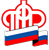 Государственное Учреждение - Управление Пенсионного фондаРоссийской Федерации в Россошанском районе Воронежской области(межрайонное)Клиентская служба ( на правах отдела) в Кантемировском районе      __________________________________________________________________	Государственное учреждение - Управление Пенсионного фонда Российской Федерации в Россошанском районе Воронежской области (межрайонное) напоминает о том,  что 7 марта текущего года был подписан Указ Президента РФ № 95 «О внесении изменения в Указ Президента Российской Федерации от 26 февраля 2013 г. № 175 «О ежемесячных выплатах лицам, осуществляющим уход за детьми-инвалидами и инвалидами с детства I группы». Данный Указ вступает в силу с 1 июля 2019 г.Сумма ежемесячной выплаты родителю (усыновителю) или опекуну (попечителю) ребенка-инвалида или инвалида с детства I группы согласно подписанному документу увеличится с 5500 рублей до 10 000 рублей.           Иным трудоспособным неработающим лицам, не состоящим в близких родственных отношениях, но также ухаживающим за  детьми-инвалидами, или инвалидами с детства первой группы, ежемесячная  выплата по уходу предусмотрена   в  меньшем размере  - 1200 рублей. С 1 июля 2019 года ее размер не изменится. Т.е. приоритет отдается осуществлению ухода за  инвалидом в семье.

           Для информации: в соответствии с Указом Президента ежемесячная  выплата в повышенном размере  устанавливается трудоспособным родителям, усыновителям, опекунам и попечителям, неработающим  в связи с осуществлением ухода за ребенком - инвалидом в возрасте до 18 лет, или инвалидом с детства первой группы, независимо от возраста. Ежемесячная выплата  устанавливается в заявительном порядке. Поэтому обращаем внимание трудоспособных родителей, усыновителей, опекунов и попечителей, оставивших работу  в связи с осуществлением ухода за ребенком - инвалидом в возрасте до 18 лет, или инвалидом с детства первой группы, на своевременное обращение в Управление ПФР для установления такой выплаты.